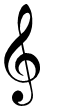 Musik–Schall-TöneMusik–Schall-TöneMusik–Schall-TöneMusik–Schall-TöneArbeitsblattArbeitsblattWählt in der Gruppe ein Instrument aus der angekreuzten Instrumentenfamilie und ergänzt die Lücken im Arbeitsauftrag entsprechend:☐ Selbstklinger = Idiophone☐ Fellklinger = Membranophone☐ Saitenklinger = Chordophone☐ Luftklinger = AerophoneWählt in der Gruppe ein Instrument aus der angekreuzten Instrumentenfamilie und ergänzt die Lücken im Arbeitsauftrag entsprechend:☐ Selbstklinger = Idiophone☐ Fellklinger = Membranophone☐ Saitenklinger = Chordophone☐ Luftklinger = AerophoneWählt in der Gruppe ein Instrument aus der angekreuzten Instrumentenfamilie und ergänzt die Lücken im Arbeitsauftrag entsprechend:☐ Selbstklinger = Idiophone☐ Fellklinger = Membranophone☐ Saitenklinger = Chordophone☐ Luftklinger = AerophoneWählt in der Gruppe ein Instrument aus der angekreuzten Instrumentenfamilie und ergänzt die Lücken im Arbeitsauftrag entsprechend:☐ Selbstklinger = Idiophone☐ Fellklinger = Membranophone☐ Saitenklinger = Chordophone☐ Luftklinger = AerophoneWählt in der Gruppe ein Instrument aus der angekreuzten Instrumentenfamilie und ergänzt die Lücken im Arbeitsauftrag entsprechend:☐ Selbstklinger = Idiophone☐ Fellklinger = Membranophone☐ Saitenklinger = Chordophone☐ Luftklinger = AerophoneWählt in der Gruppe ein Instrument aus der angekreuzten Instrumentenfamilie und ergänzt die Lücken im Arbeitsauftrag entsprechend:☐ Selbstklinger = Idiophone☐ Fellklinger = Membranophone☐ Saitenklinger = Chordophone☐ Luftklinger = AerophoneWählt in der Gruppe ein Instrument aus der angekreuzten Instrumentenfamilie und ergänzt die Lücken im Arbeitsauftrag entsprechend:☐ Selbstklinger = Idiophone☐ Fellklinger = Membranophone☐ Saitenklinger = Chordophone☐ Luftklinger = AerophoneArbeitsauftrag:Führt vor, wie man mit eurem ausgewählten ..............klinger musizieren kann.Zeigt mit Hilfe eines Experimentes und erklärt möglichst genau, wie bei eurem ausgewählten ...............klinger der Schall erzeugt wird (ohne euren ................klinger zu benutzen).Demonstriert und erklärt, wie man bei eurem ausgewählten ..................klinger die Tonhöhe verändert.Demonstriert und erklärt, wie man bei eurem ausgewählten ..................klinger die Lautstärke verändert.Arbeitsauftrag:Führt vor, wie man mit eurem ausgewählten ..............klinger musizieren kann.Zeigt mit Hilfe eines Experimentes und erklärt möglichst genau, wie bei eurem ausgewählten ...............klinger der Schall erzeugt wird (ohne euren ................klinger zu benutzen).Demonstriert und erklärt, wie man bei eurem ausgewählten ..................klinger die Tonhöhe verändert.Demonstriert und erklärt, wie man bei eurem ausgewählten ..................klinger die Lautstärke verändert.Arbeitsauftrag:Führt vor, wie man mit eurem ausgewählten ..............klinger musizieren kann.Zeigt mit Hilfe eines Experimentes und erklärt möglichst genau, wie bei eurem ausgewählten ...............klinger der Schall erzeugt wird (ohne euren ................klinger zu benutzen).Demonstriert und erklärt, wie man bei eurem ausgewählten ..................klinger die Tonhöhe verändert.Demonstriert und erklärt, wie man bei eurem ausgewählten ..................klinger die Lautstärke verändert.Arbeitsauftrag:Führt vor, wie man mit eurem ausgewählten ..............klinger musizieren kann.Zeigt mit Hilfe eines Experimentes und erklärt möglichst genau, wie bei eurem ausgewählten ...............klinger der Schall erzeugt wird (ohne euren ................klinger zu benutzen).Demonstriert und erklärt, wie man bei eurem ausgewählten ..................klinger die Tonhöhe verändert.Demonstriert und erklärt, wie man bei eurem ausgewählten ..................klinger die Lautstärke verändert.Arbeitsauftrag:Führt vor, wie man mit eurem ausgewählten ..............klinger musizieren kann.Zeigt mit Hilfe eines Experimentes und erklärt möglichst genau, wie bei eurem ausgewählten ...............klinger der Schall erzeugt wird (ohne euren ................klinger zu benutzen).Demonstriert und erklärt, wie man bei eurem ausgewählten ..................klinger die Tonhöhe verändert.Demonstriert und erklärt, wie man bei eurem ausgewählten ..................klinger die Lautstärke verändert.Arbeitsauftrag:Führt vor, wie man mit eurem ausgewählten ..............klinger musizieren kann.Zeigt mit Hilfe eines Experimentes und erklärt möglichst genau, wie bei eurem ausgewählten ...............klinger der Schall erzeugt wird (ohne euren ................klinger zu benutzen).Demonstriert und erklärt, wie man bei eurem ausgewählten ..................klinger die Tonhöhe verändert.Demonstriert und erklärt, wie man bei eurem ausgewählten ..................klinger die Lautstärke verändert.Arbeitsauftrag:Führt vor, wie man mit eurem ausgewählten ..............klinger musizieren kann.Zeigt mit Hilfe eines Experimentes und erklärt möglichst genau, wie bei eurem ausgewählten ...............klinger der Schall erzeugt wird (ohne euren ................klinger zu benutzen).Demonstriert und erklärt, wie man bei eurem ausgewählten ..................klinger die Tonhöhe verändert.Demonstriert und erklärt, wie man bei eurem ausgewählten ..................klinger die Lautstärke verändert.Mitglied der ArbeitsgruppeMitglied der Arbeitsgruppeverantwortlich für Teilbereichverantwortlich für Teilbereich